H L Á Š E N Í   M Í S T N Í H O   R O Z H L A S U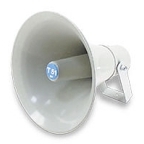 ČTVRTEK – 23. 5. 2019Milí spoluobčané.Přejeme vám příjemné dopoledne.Poslechněte si naše hlášení.Kdo z občanů má zájem v nadcházejících volbách do EP, které se konají v pátek a sobotu 24. a 25. května, VOLIT DO PŘENOSNÉ URNY, ať toto nahlásí na obecním úřadě osobně nebo na tel. čísle: 587 408 870.Pouze připomínáme, že VOLEBNÍ MÍSTNOST bude zasedací místnost Domova pro seniory na sídlišti č.p. 290 – vchod zboku vedle ordinace MUDr. Kellera. FK Přáslavice zve všechny příznivce kopané na mistrovské utkání mužů, které se hraje v sobotu 25. května v 17.00 hodin. Naše mužstvo přivítá na domácím hřišti fotbalisty Sigmy Hodolany. Bohaté občerstvení, včetně dobrot z udírny, bude zajištěno. Na hojnou účast se těší členové fotbalového klubu.ČZS Přáslavice pořádá v sobotu 15. června ZÁJEZD do Hornického muzea v Ostravě a na zámek Kunín. Cena zájezdu pro členy je 250,- Kč, pro ostatní 300,- Kč. V ceně je doprava, průvodce, oběd a vstupné.Odjezd autobusu je v 7.30 hodin od „Číhalíkového“, návrat kolem 17.00 hodiny.Zájemci se mohou přihlásit od pondělí 27. května v obecní knihovně v době půjčování knih od 17.00 do 19.00 hodin.Základní organizace ČZS Přáslavice ve spolupráci s Obecním úřadem Přáslavice vyhlašují soutěž: „O NEJKRÁSNĚJŠÍ OKNO A PŘEDZAHRÁDKU.“ Zájemci se mohou hlásit do konce května na obecním úřadě nebo v obecní knihovně v době půjčování knih. Výsledky soutěže budou zveřejněny v říjnu na Výstavě ovoce a zeleniny, kde budou výhercům předány peněžité odměny.Na hřišti se našla středně velká dětská KOLOBĚŽKA modré barvy. Pokud jí někdo postrádá, kontaktujte obecní úřad.NABÍDKA PRÁCE:Zkušená stavební firma Markhouse s.r.o., která se zabývá zejména realizací dřevěných domů, výrobou vazníků a dalších konstrukcí ze dřeva, hledá posily do svých realizačních týmů.Do svých řad přijme nejen zkušené tesaře, ale i šikovné lidi, kteří mají chuť se řemeslu naučit. Pokud vás nabídka zaujala volejte na tel. č.: 777 557 215, nebo pište na e-mail: markhouse@email.cz  Firma J.M.I.T., a.s. hledá ŘIDIČE MALÉHO TRAKTORU (vhodné pro důchodce) pro přepravy výrobků v areálu výrobního závodu v Mariánském Údolí.Požadavek: řidičské oprávnění skupiny B. Zájemci se mohou hlásit na tel.: 602 543 699. Nástup možný ihned.Firma Haryservis nabízí práci na HPP v příjemném pracovním prostředí s přátelským týmem kolegů na pozici: OBSLUHA RESTAURACE A PENZIONU VČETNĚ PRÁCE POKOJSKÉ.Pracovní doba v týdnu je nerovnoměrně rozvržená.Lokalita:                  TRŠICE   Bližší informace:     723 974 088Životopisy zasílejte na email: firma@haryservis.czRestaurace v Údolí Mariánské Údolí přijme do kolektivu BRIGÁDNÍKY na víkendovou výpomoc. Pro bližší informace nás neváhejte kontaktovat na tel. čísle: 728 556 870 nebo přímo v restauraci. Na spolupráci se těší kolektiv Restaurace v Údolí.NABÍDKA POPELNIC: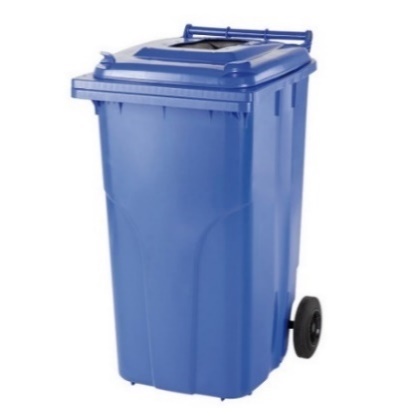 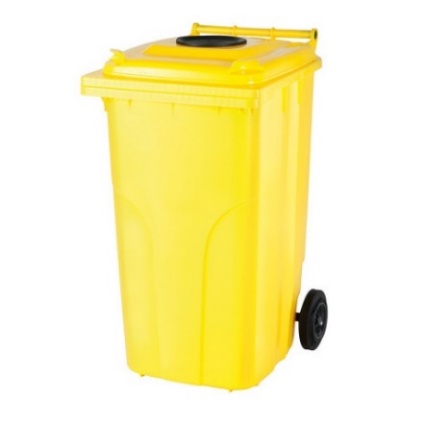 Pokud máte zájem o popelnici na plast a papír (může být i jednotlivě) o objemu 120 l za cenu: 100,- Kč/kus, zastavte se na obecním úřadě v Přáslavicích s občanským průkazem k zaplacení a sepsání smlouvy.Následně si popelnici vyzvednete ve sběrném dvoře.